Приложение к постановлению Администрации городаот 15.02.2024 № 132ИЗМЕНЕНИЯ,вносимые в приложения к постановлению Администрации города от 07.07.2022 № 736 «Об утверждении схемы размещения рекламных конструкций на территории города Новошахтинска»	В приложении № 1:1) пункт 1.8 раздела 1 изложить в редакции:«1.8. Щитовая установка(а/д «М-4 «Дон»  – Новошахтинск – граница с Луганской Народной Республикой» 893 км + 990 м, слева по ходу километража)Топосъемка планируемого участка 1:500* Дизайн макет рекламной конструкции до 07.02.2024: ширина 6,0 м, высота 3,0 м,высота стойки 4,5 м,общая площадь информационного поля 36,0 кв. м.»;2) пункт 1.28 раздела 1 1 изложить в редакции:«1.28. Щитовая установка(а/д «М-4 «Дон» – Новошахтинск – граница с Луганской Народной Республикой» 888 км + 180 м, слева по ходу километража (ул. Короленко, в районе дома № 17))Топосъемка планируемого участка 1:500* Дизайн макет рекламной конструкции до 07.02.2024: ширина 6,0 м, высота 3,0 м,высота стойки 4,5 м.общая площадь информационного поля 36,0 кв. м.»;3) пункт 1.49 раздела 1 изложить в редакции:«1.49. Щитовая установка(а/д «М-4 «Дон» – Новошахтинск – граница с Луганской Народной Республикой» 894 км + 232 м, справа по ходу километража (ул. Харьковская – проспект Ленина, в районе автовокзала))Топосъемка планируемого участка 1:500ширина 6,0 м, высота 3,0 м,высота стойки 4,5 м,общая площадь информационного поля 36,0 кв. м.»;4) раздел 1 дополнить пунктами 1.53  1.58 следующего содержания: «1.53. Щитовая установка(пересечение ул. Харьковской и переулка Проселочный (ул. Украинская, в районе дома № 28))Топосъемка планируемого участка 1:500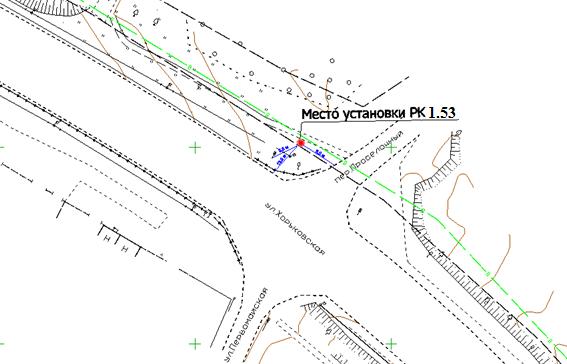 1.54. Щитовая установка(пересечение ул. Демократической, в районе дома № 27, и ул. 10-я Шахтерская)Топосъемка планируемого участка 1:500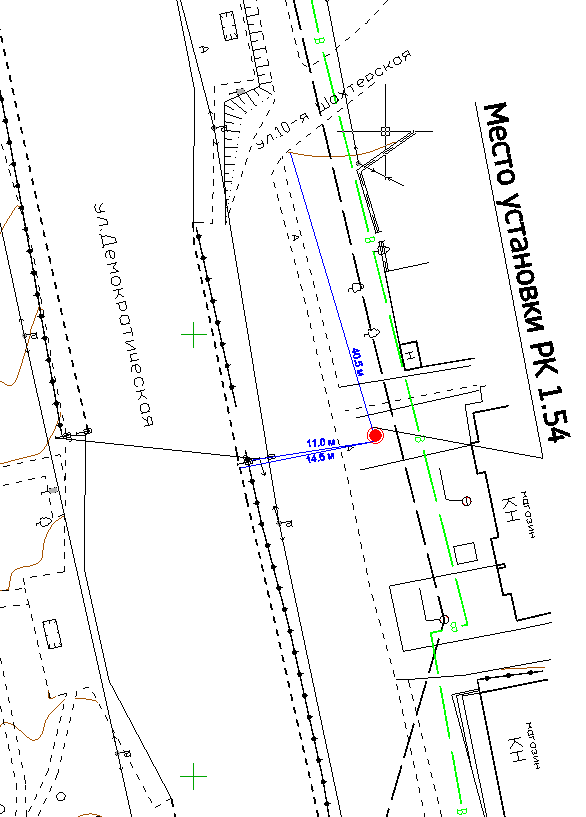 1.55. Рекламный указатель(ул. Трамвайная, в районе здания № 7-г)Топосъемка планируемого участка 1:500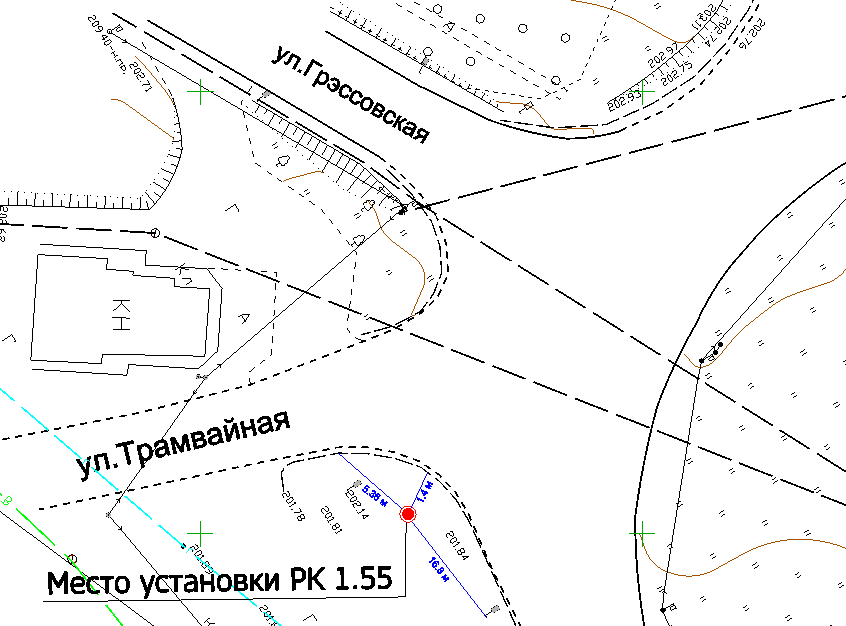 1.56. Щитовая установка(пересечение ул. Демократической и ул. Можайской, в районе дома № 1)Топосъемка планируемого участка 1:500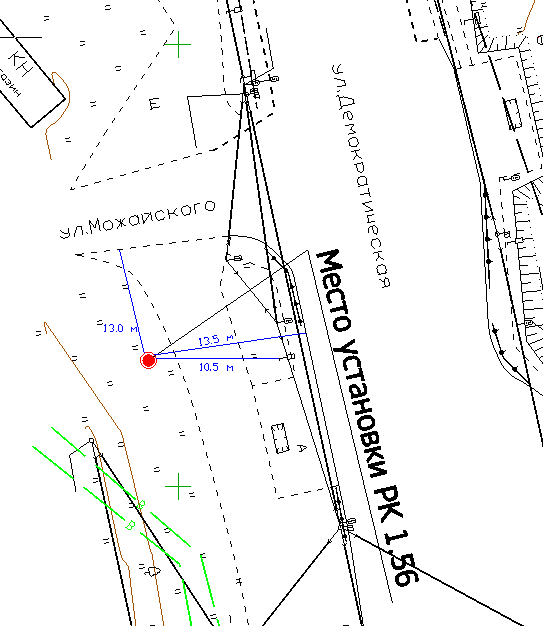 1.57. Щитовая установка(а/д «М-4 «Дон» – Новошахтинск – граница с Луганской Народной Республикой» 894 км + 300 м, справа по ходу километража (ул. Харьковская – пер. Общественный))Топосъемка планируемого участка 1:500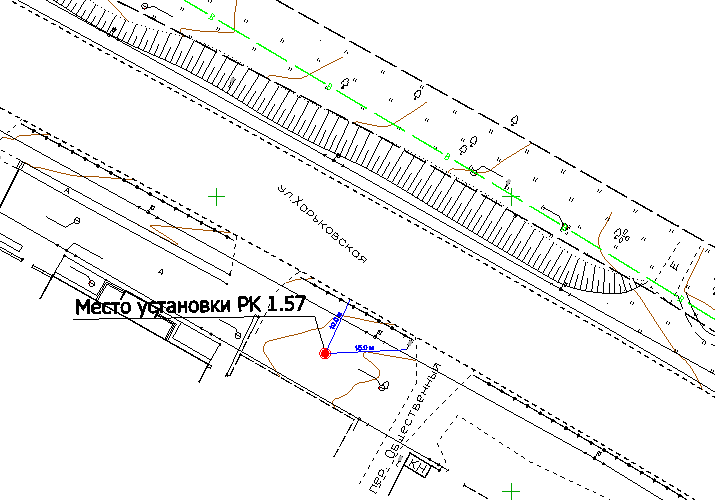 1.58. Щитовая установка(а/д «М-4 «Дон» – Новошахтинск – граница с Луганской Народной Республикой» 894 км + 600 м, справа по ходу километража (ул. Харьковская, в районе дома № 37))Топосъемка планируемого участка 1:500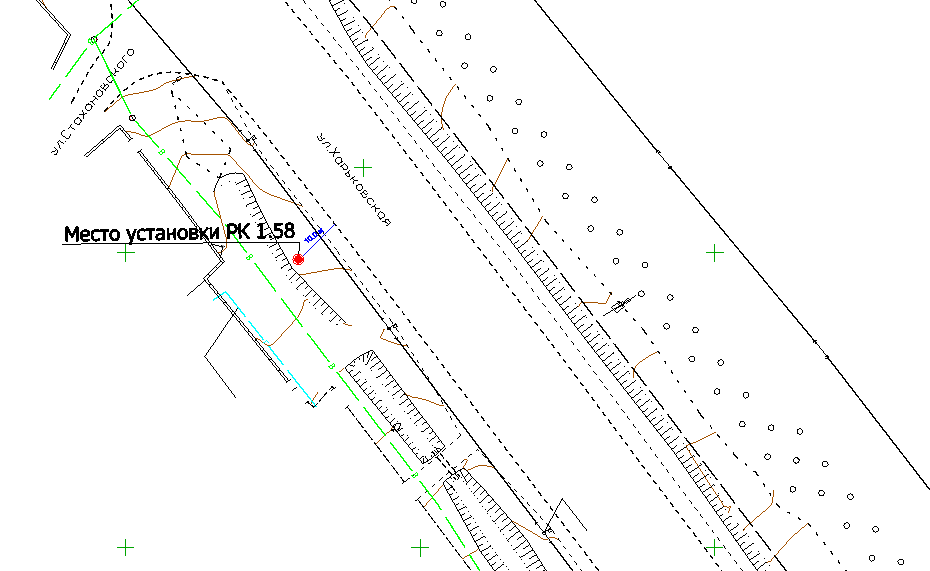 5) пункт 3.5 раздела 3 изложить в следующей редакции:«3.5. Щитовая установка(ул. Советской Конституции, в районе дома № 30-а)Топосъемка планируемого участка 1:500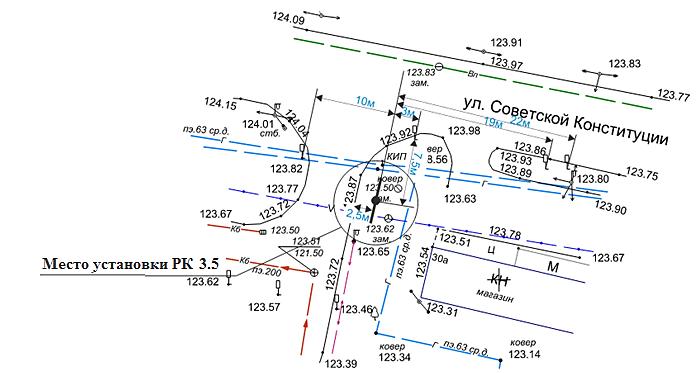 6) пункт 3.7 раздела3изложить в следующей редакции:«3.7. Афишная тумба (пилар)(проспект Ленина, в районе дома № 14, вдоль тротуара)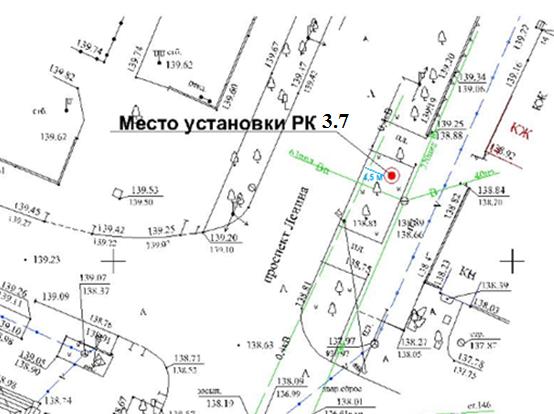 7) пункт 7.2 раздела 7 изложить в следующей редакции::«7.2. Щитовая установка(в районе АЗС «Газпром» по ул. Привольной, 31-ж, справа)Топосъемка планируемого участка 1:500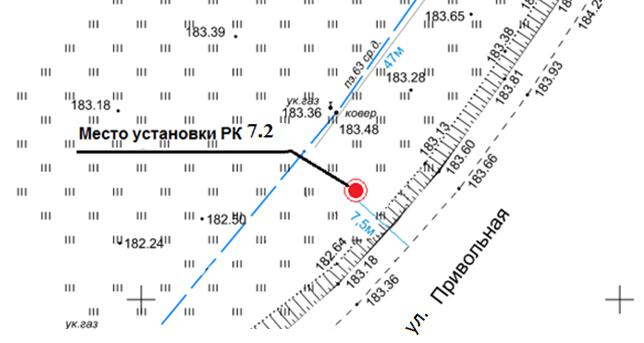 8) раздел 10 дополнить пунктами 10.11 и 10.12 следующего содержания:«10.11. Щитовая установка(пересечение ул. Рабоче-Крестьянской, в районе дома № 4, и ул. Молодогвардейцев, в районе дома № 12-в)Топосъемка планируемого участка 1:500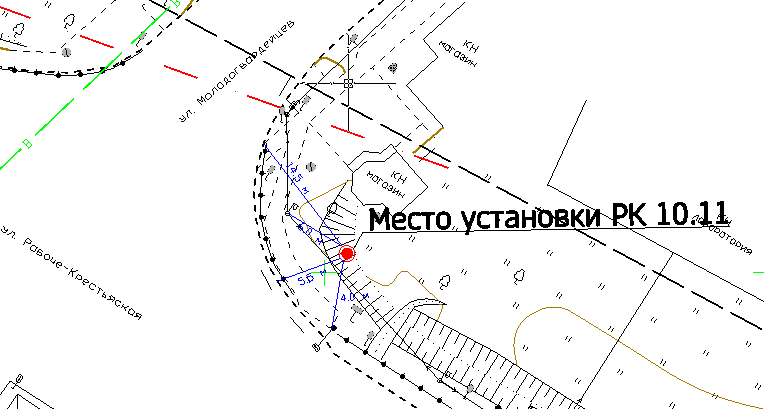 10.12. Щитовая установка(пересечение ул. Рабоче-Крестьянской, в районе дома № 7, иул. Молодогвардейцев)Топосъемка планируемого участка 1:500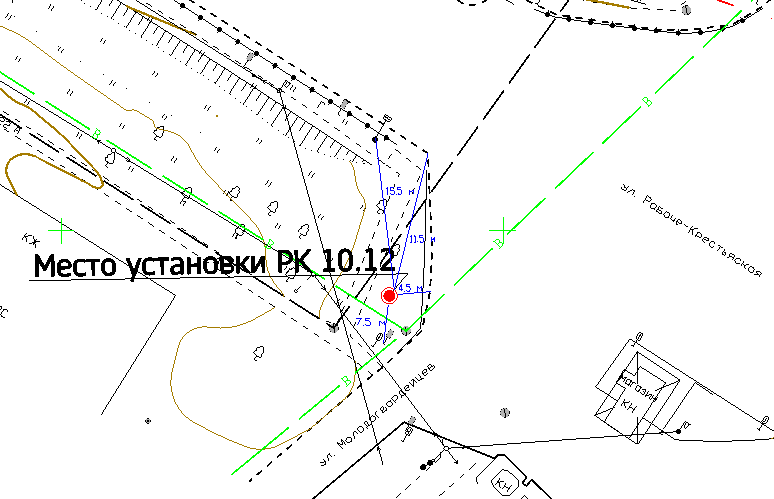 2. В приложении № 2:1) раздел 1 дополнить пунктами 1.53  1.58 следующего содержания:2) пункт 3.5 раздела 3 изложить в следующей редакции:3) пункт 3.7 раздела 3 изложить в следующей редакции:4)  пункт 7.2 раздела изложить в следующей редакции:5) раздел 10 дополнить пунктами 10.11 и 10.12 следующего содержания:Управляющий делами Администрации города 					                  Ю.А. ЛубенцовДизайн макет рекламной конструкции*Эскиз рекламной конструкции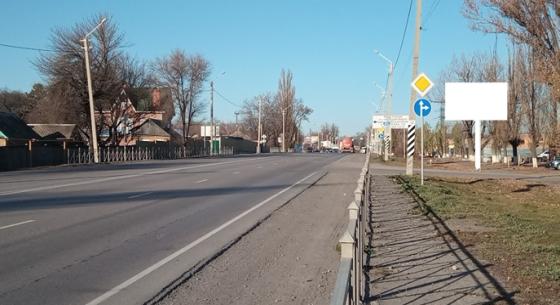 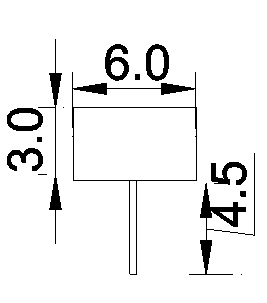 Дизайн макет рекламной конструкции*Эскиз рекламной конструкции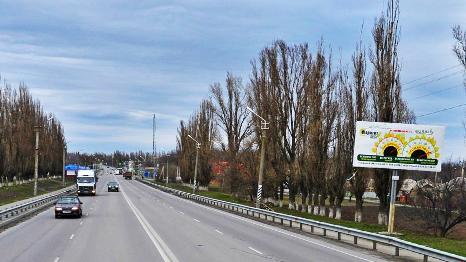 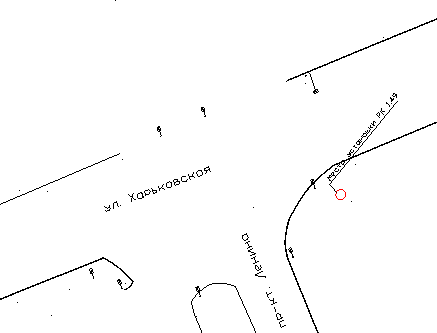 Дизайн макет рекламной конструкцииЭскиз рекламной конструкции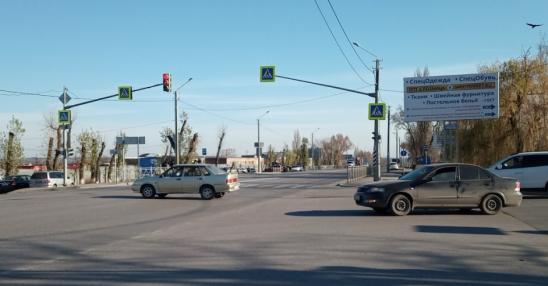 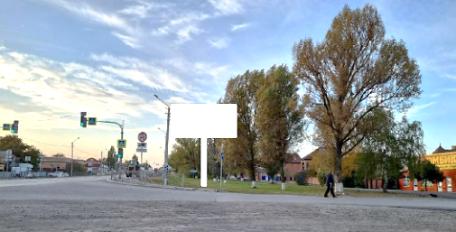 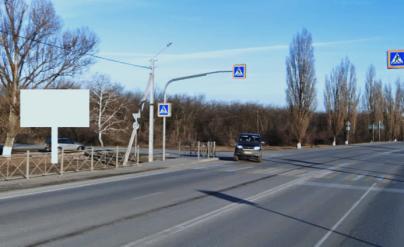 Размеры рекламного поля: 6,0 м х 3,0 м,высота стойки 4,5 м,общая площадь информационного поля 36,0 кв. м;13,0 м до бровки дорожного полотна;8,0 м до поворота;5,5 м до ближайшего дорожного знака по ходу движения; рекламная конструкция не попадает в зону охраны объекта культурного наследия в соответствии с Федеральным законом от 25.06.2002 № 73-ФЗ «Об объектах культурного наследия (памятниках истории и культуры) народов Российской Федерации».Эскиз рекламной конструкции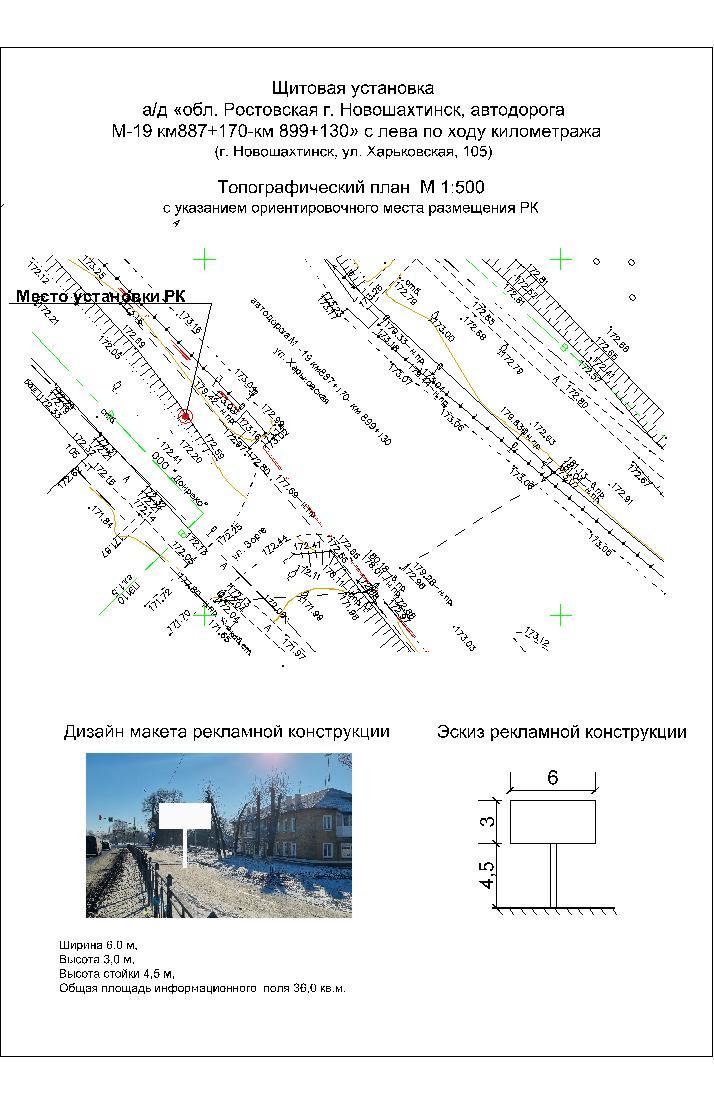 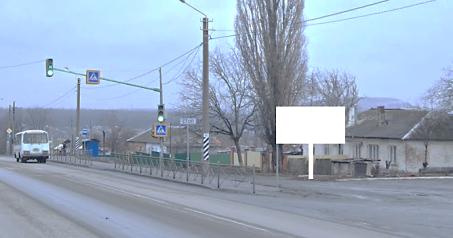 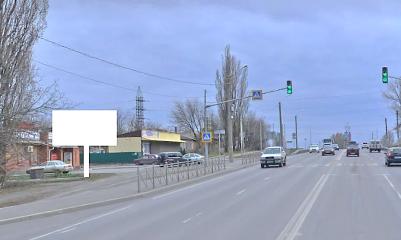 Размеры рекламного поля: 6,0 м х 3,0 м:высота стойки 4,5 м,общая площадь информационного поля 36,0 кв. м;14,5 м до бровки дорожного полотна;40,5 м до поворота;11,0 м до ближайшего дорожного знака по ходу движения; рекламная конструкция не попадает в зону охраны объекта культурного наследия в соответствии с Федеральным законом от 25.06.2002 № 73-ФЗ «Об объектах культурного наследия (памятниках истории и культуры) народов Российской Федерации».Эскиз рекламной конструкции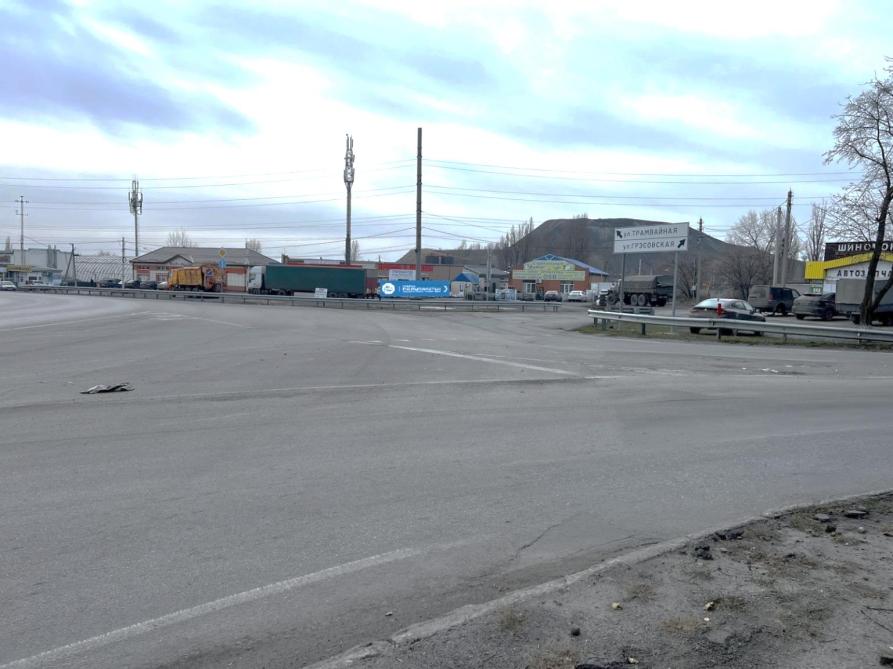 Эскиз рекламной конструкции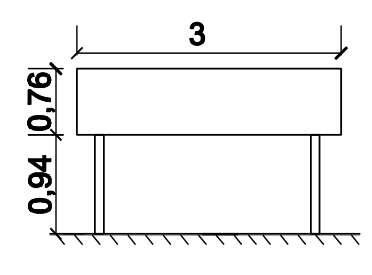 Размеры рекламного поля: 3,0 м х 0,76 м:высота стойки 0,94 м,общая площадь информационного поля 2,28 кв. м;1,4 м до бровки дорожного полотна;5,36 м до поворота;16,8 м до ближайшего дорожного знака по ходу движения; рекламная конструкция не попадает в зону охраны объекта культурного наследия в соответствии с Федеральным законом от 25.06.2002 № 73-ФЗ «Об объектах культурного наследия (памятниках истории и культуры) народов Российской Федерации».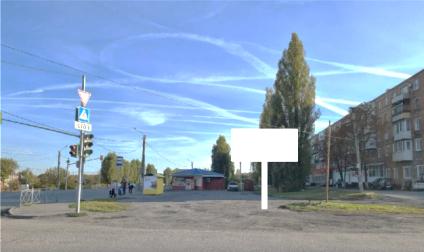 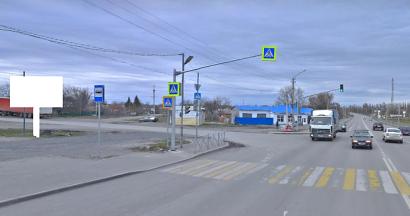 Размеры рекламного поля: 6,0 м х 3,0 м:высота стойки 4,5 м,общая площадь информационного поля 36,0 кв. м;10,0 м до бровки дорожного полотна;30,4 м до поворота;25,0 м до ближайшего дорожного знака по ходу движения; рекламная конструкция не попадает в зону охраны объекта культурного наследия в соответствии с Федеральным законом от 25.06.2002 № 73-ФЗ «Об объектах культурного наследия (памятниках истории и культуры) народов Российской Федерации».Эскиз рекламной конструкцииРазмеры рекламного поля: 6,0 м х 3,0 м:высота стойки 4,5 м,общая площадь информационного поля 36,0 кв. м;10,0 м до бровки дорожного полотна;15,0 м до ближайшего дорожного знака по ходу движения; рекламная конструкция не попадает в зону охраны объекта культурного наследия в соответствии с Федеральным законом от 25.06.2002 № 73-ФЗ «Об объектах культурного наследия (памятниках истории и культуры) народов Российской Федерации».Эскиз рекламной конструкции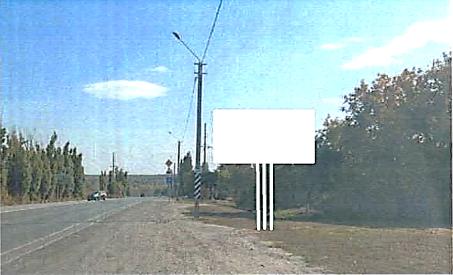 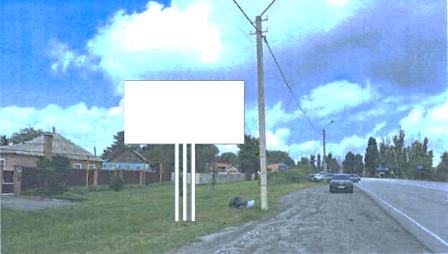 Размеры рекламного поля: 6,0 м х 3,0 м:высота стойки 4,5 м,общая площадь информационного поля 36,0 кв. м;10,0 м до бровки дорожного полотна;рекламная конструкция не попадает в зону охраны объекта культурного наследия в соответствии с Федеральным законом от 25.06.2002 № 73-ФЗ «Об объектах культурного наследия (памятниках истории и культуры) народов Российской Федерации».»;Эскиз рекламной конструкции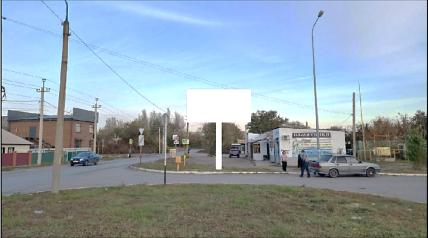 Размеры рекламного поля: 6,0 м х 3,0 м:высота стойки 4,5 м,общая площадь информационного поля 36,0 кв. м;10,0 до бровки дорожного полотна;30,6 м до поворота;14,2 м до ближайшего дорожного знака по ходу движения; рекламная конструкция не попадает в зону охраны объекта культурного наследия в соответствии с Федеральным законом от 25.06.2002 № 73-ФЗ «Об объектах культурного наследия (памятниках истории и культуры) народов Российской Федерации».»;Эскиз рекламной конструкцииРазмеры рекламного поля: 1,2 м х 1,8 м:высота рекламной конструкции 3,4 м,общая площадь информационного поля 6,48 кв. м;4,5 м до бровки дорожного полотна;рекламная конструкция не попадает в зону охраны объекта культурного наследия в соответствии с Федеральным законом от 25.06.2002 № 73-ФЗ «Об объектах культурного наследия (памятниках истории и культуры) народов Российской Федерации».»;Эскиз рекламной конструкции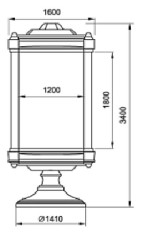 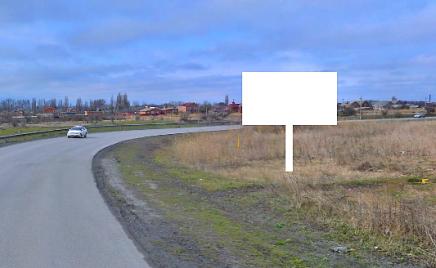 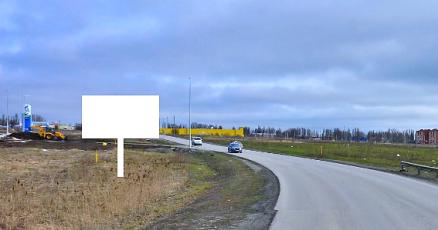 Размеры рекламного поля: 6,0 м х 3,0 м:высота стойки 4,5 м,общая площадь информационного поля 36,0 кв. м;7,5 м до бровки дорожного полотна;рекламная конструкция не попадает в зону охраны объекта культурного наследия в соответствии с Федеральным законом от 25.06.2002 № 73-ФЗ «Об объектах культурного наследия (памятниках истории и культуры) народов Российской Федерации».»;Эскиз рекламной конструкцииРазмеры рекламного поля: 6,0 м х 3,0 м:высота стойки 4,5 м,общая площадь информационного поля 36,0 кв. м;10,0 м до бровки дорожного полотна;30,4 м до поворота;25,0 м до ближайшего дорожного знака по ходу движения; рекламная конструкция не попадает в зону охраны объекта культурного наследия в соответствии с Федеральным законом от 25.06.2002 № 73-ФЗ «Об объектах культурногонаследия (памятниках истории и культуры) народов Российской Федерации».Эскиз рекламной конструкции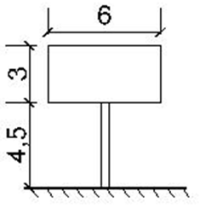 Размеры рекламного поля: 6,0 м х 3,0 м:высота стойки 4,5 м,общая площадь информационного поля 36,0 кв. м;10,0 м до бровки дорожного полотна;30,4 м до поворота;25,0 м до ближайшего дорожного знака по ходу движения; рекламная конструкция не попадает в зону охраны объекта культурного наследия в соответствии с Федеральным законом от 25.06.2002 № 73-ФЗ «Об объектах культурного наследия (памятниках истории и культуры) народов Российской Федерации».».Эскиз рекламной конструкции«1.53.Щитовая установка2пересечение ул. Харьковской и переулка Проселочный (ул. Украинская, в районе дома № 28)36,0ширина 6,0 м, высота 3,0 м,высота стойки 4,5 м1.54.Щитовая установка2пересечение ул. Демократической, в районе дома № 27, и ул. 10-я Шахтерская36,0ширина 6,0 м, высота 3,0 м,высота стойки 4,5 м1.55.Рекламный указатель1ул. Трамвайная, в районе здания № 7-г2,28ширина 3,0 м высота 0,76 м,высота стойки: 0,94 м,1.56.Щитовая установка2пересечение ул. Демократической и ул. Можайской, в районе дома  № 136,0ширина 6,0 м, высота 3,0 м,высота стойки 4,5 м1.57.Щитовая установка2а/д «М-4 «Дон» – Новошахтинск – граница с Луганской Народной Республикой» 894 км + 300 м, справа по ходу километража (ул. Харьковская – пер. Общественный)36,0ширина 6,0 м, высота 3,0 м,высота стойки 4,5 м1.58.Щитовая установка2а/д «М-4 «Дон» – Новошахтинск – граница с Луганской Народной Республикой» 894 км + 600 м, справа по ходу километража (ул. Харьковская, в районе дома № 37)36,0ширина 6,0 м, высота 3,0 м,высота стойки 4,5 м»;«3.5.Щитовая установка2ул. Советской Конституции, в районе дома № 30-а36,0ширина 6,0 м, высота 3,0 м,высота стойки 4,5 м»;«3.7Афишная тумба (пилар)3проспект Ленина, в районе дома  № 14, вдоль тротуара6,48ширина 1,2 мвысота 1,8 м,высота рекламной конструкции: 3,4 м»;«7.2.Щитовая установка2в районе АЗС «Газпром» по ул. Привольной, 31-ж, справа36,0ширина 6,0 м,высота 3,0 м,высота стойки 4,5 м»;«10.11.Щитовая установка2пересечение ул. Рабоче-Крестьянской, в районе дома № 4, и ул. Молодогвардейцев, в районе дома № 12-в36,0ширина 6,0 м,высота 3,0 м,высота стойки 4,5 м10.12.Щитовая установка2пересечение ул. Рабоче-Крестьянской, в районе дома № 7, и ул. Молодогвардейцев36,0ширина 6,0 м,высота 3,0 м,высота стойки 4,5 м».